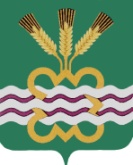 ГЛАВА МУНИЦИПАЛЬНОГО ОБРАЗОВАНИЯ«КАМЕНСКИЙ ГОРОДСКОЙ ОКРУГ»ПОСТАНОВЛЕНИЕ___________							                           № ______ п. МартюшО признании утратившим силу постановления Главы Каменского городского округа от 06.12.2019 г. № 2272  «Об утверждении административного регламента предоставления муниципальной услуги «Предоставление в собственность, постоянное (бессрочное) пользование, безвозмездное пользование, аренду земельных участков из состава земель, государственная собственность на которые не разграничена, из земель находящихся в собственности муниципального образования, на которых располагаются здания, сооружения, гражданам и юридическим лицам»Во исполнение пп.12.4 п.12 раздела III протокола заседания комиссии по повышению качества предоставления государственных и муниципальных услуг, а также осуществления государственного контроля (надзора) и муниципального контроля в Свердловской области, руководствуясь Федеральным законом от 06.10.2003 года № 131-ФЗ «Об общих принципах организации местного самоуправления в Российской Федерации», Федеральным законом от 27.07.2010 года № 210-ФЗ «Об организации предоставления государственных и муниципальных  услуг», Уставом МО «Каменский городской округ»ПОСТАНОВЛЯЮ:1. Признать утратившим силу постановление Главы Каменского городского округа от 06.12.2019 г. № 2272 «Об утверждении административного регламента предоставления муниципальной услуги «Предоставление в собственность, постоянное (бессрочное) пользование, безвозмездное пользование, аренду земельных участков из состава земель, государственная собственность на которые не разграничена, из земель находящихся в собственности муниципального образования, на которых располагаются здания, сооружения, гражданам и юридическим лицам».	2. Опубликовать настоящее постановление в газете «Пламя» и разместить  на официальном сайте муниципального образования «Каменский городской округ».3. Контроль    за    исполнением настоящего постановления возложить на председателя Комитета по управлению муниципальным имуществом Администрации Каменского городского округа М.И. Самохину.Глава городского округа	 	              С.А. Белоусов